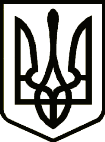 УкраїнаНОСІВСЬКА  МІСЬКА РАДА
Носівського району ЧЕРНІГІВСЬКОЇ  ОБЛАСТІ                                            Р І Ш Е Н Н Я                                                           (п’ятдесят друга сесія сьомого скликання)12 квітня 2019 року                        м.Носівка                           № 4/52/VІІПро внесення змін до рішення  міської ради  від 09.02.2017 року «Про Програму висвітленнядіяльності Носівської міськоїради у місцевих засобах масовоїінформації на 2017-2020 роки»   Відповідно до статті 26 Закону України «Про місцеве самоврядування в Україні», Закону України «Про інформацію», Закону України «Про порядок висвітлення діяльності органів державної влади та органів місцевого самоврядування в Україні засобами масової інформації», міська рада вирішила:        1.Внести зміни  до  рішення  міської ради  від 09.02.2017 р. «Про      Програму висвітлення діяльності Носівської міської ради у місцевих         засобах масової інформації на 2017-2020 роки»,  а саме : «Фінансування  Програми відповідно до чинного законодавства    України здійснюється за  рахунок коштів міського бюджету. Обсяг   фінансування  складає:На 2019 рік  - 80000 грн.На 2020 рік  - 85000 грн.»2. Контроль за виконанням даного рішення покласти на постійну комісію міської ради з  питань соціально-економічного розвитку міста, бюджету, фінансів та підприємництва. Міський голова                                                     В.ІГНАТЧЕНКО